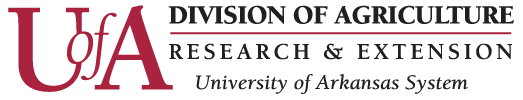 The Cooperative Extension Service is your source for reliable, research-based information to improve quality of life. Discover the latest recommendations for money management, nutrition, health, relationships, and personal development. Live well. Learn more at www.uaex.edu/ehc.Extension Homemakers Continuing EducationLesson topic: ____________________________________Date:  ___________________________________________County:  _________________________________________Club: ____________________________________________What changes do you expect to make as a result of this lesson?Is there anything else you would like to share about this lesson or EHC education programs?Very LittleSomeA LotQuite a LotIncreased my knowledge○○○○Importance of the topic to me○○○○